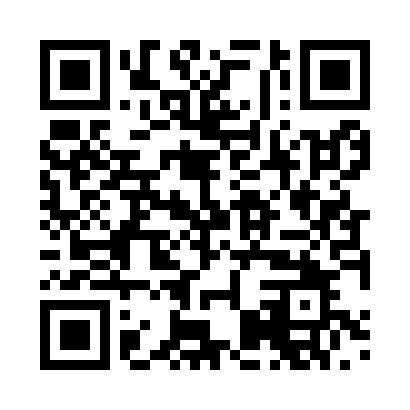 Prayer times for Basepohl, GermanyWed 1 May 2024 - Fri 31 May 2024High Latitude Method: Angle Based RulePrayer Calculation Method: Muslim World LeagueAsar Calculation Method: ShafiPrayer times provided by https://www.salahtimes.comDateDayFajrSunriseDhuhrAsrMaghribIsha1Wed2:525:321:055:118:4011:112Thu2:515:301:055:118:4211:113Fri2:515:281:055:128:4311:124Sat2:505:261:055:138:4511:135Sun2:495:241:055:138:4711:136Mon2:485:221:055:148:4911:147Tue2:475:201:055:158:5011:158Wed2:465:181:055:168:5211:169Thu2:465:171:055:168:5411:1610Fri2:455:151:055:178:5611:1711Sat2:445:131:055:188:5711:1812Sun2:445:111:055:188:5911:1913Mon2:435:091:055:199:0111:1914Tue2:425:081:055:209:0211:2015Wed2:425:061:055:209:0411:2116Thu2:415:041:055:219:0611:2117Fri2:405:031:055:229:0711:2218Sat2:405:011:055:229:0911:2319Sun2:395:001:055:239:1111:2420Mon2:394:581:055:249:1211:2421Tue2:384:571:055:249:1411:2522Wed2:374:561:055:259:1511:2623Thu2:374:541:055:259:1711:2624Fri2:374:531:055:269:1811:2725Sat2:364:521:055:279:2011:2826Sun2:364:511:055:279:2111:2827Mon2:354:491:065:289:2211:2928Tue2:354:481:065:289:2411:3029Wed2:354:471:065:299:2511:3030Thu2:344:461:065:299:2611:3131Fri2:344:451:065:309:2811:32